1.	CALL TO ORDER - Mayor GreenMayor Green called the meeting to order at 6:31 p.m.2.	PLEDGE OF ALLEGIANCE – Mayor GreenMayor Green led the attendees in the Pledge of Allegiance.3.	ROLL CALL – Monica ChenaultClerk Chenault conducted the roll call and all members were present with Councilman Castillo attending by phone.PRESENT
Councilman Jeremiah Larsen
Councilman Frank Dickerson
Mayor Eric Green
Councilman Emily Castillo
Councilman Andrea Burchard
4.	ACTION ITEMSa.	Mayoral Veto - Daugherty Strategies, LLCMayor Green read aloud his Veto Memo to the Town Council and those in attendance.  The Mayor then requested that Attorney Sanderson explain the statute requirements surrounding a Mayoral Veto. State Statute 15-2-104 allows for the Mayor to veto any item.  If Town Council choses to overturn his veto they must do so with a 2/3 majority and the Mayor does not vote.  Mayor Green then asked Chairman Shackleford, Alpine Education Committee, to read aloud Committee Member Emily Castillo's letter updating Town Council on the position of the Alpine Education Committee. Councilman Larsen addressed the Town Council on regarding the Mayoral Veto. Councilman Burchard read a statement in support of the agreement with Daugherty Strategies. Councilman Dickerson stated he was in favor of the contract with Daugherty Strategies as well. The Mayor then opened the meeting to public comment. After a lengthy public discussion, Mayor Green withdrew his veto. Mayor Green called for a motion to amend the original motion.Councilman Burchard made a motion to amend the motion for the contract with Daugherty Strategies to include updated language. Councilman Burchard withdrew her motion.Motion to amend the original motion for contract with Daugherty Strategies to include updating the contract with a 2-pronge approach with Cheyenne and Education Committee K-6 and the possibility of a middle school between Alpine & Etna. Motion made by Councilman Larsen, Seconded by Councilman Dickerson.
Voting Yea: Councilman Larsen, Councilman Dickerson, Mayor Green, Councilman Castillo, Councilman Burchard
5.	ADJOURNMENTMayor Green asked for a motion to adjourn the Special Meeting at 7:50 p.m. Motion made by Councilman Burchard, Seconded by Councilman Dickerson.
Voting Yea: Councilman Larsen, Councilman Dickerson, Mayor Green, Councilman Castillo, Councilman Burchard
Minutes recorded by:					Publish Tracking:							Town Website: 02/07/2024							Community Board: 02/08/2024____________________________			Alpine Post Office: 02/08/2024Monica L. Chenault, Town Clerk			Alpine Library: 02/08/2024							Alpine Information Center: 02/08/2024Minutes approved in a legally advertised meeting on XX, XX, 2024.Signed:						Attest:____________________________			__________________________Eric Green, Mayor					Monica L. Chenault, Town Clerk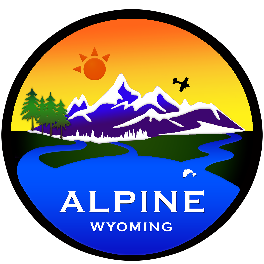 TOWN COUNCIL SPECIAL MEETINGFebruary 06, 2024 at 6:30 PM	250 River Circle - Alpine, WY 83128	MinutesNotice - The video and audio for this meeting are streamed live to the public via the internet and mobile devices with views that encompass all areas, participants, and audience members. Please silence all electronic devices during the meeting. Comments made on YouTube will not be answered. Please email clerk@alpinewy.gov with any questions or comments.YouTube LINK FOR LIVE FEED:https://www.youtube.com/@townofalpine 